NÁZEV PŘEDMĚTU :  	 MOLEKULÁRNÍ BIOLOGIEURČENO PRO ROČNÍK: 	  3., 4., SEPTIMA, OKTÁVA PŘEDMĚT JE:  		nepovinný,  2 hod/týdenGARANTEM JE PŘEDMĚTOVÁ KOMISE: biologiePRAVDĚPODOBNÝ VYUČUJÍCÍ:  V. BřečkováSTRUČNÁ CHARAKTERISTIKA PŘEDMĚTU:Předmět slouží k seznámení s oborem molekulární biologie, studenti získají základní informace o historii molekulární biologie, nukleových kyselinách,  genové expresi,  proteinech a jejich fci v organismu, nahlédnou do tajů imunitního systému člověka,  seznámí se s některými běžně využívanými metodami – PCR,  SDS-elektroforéza, Southern a Western blot, ELISA, atd..Činnost bude zpestřena návštěvou zajímavých odborných pracovišť. Hodnocena bude aktivita a výstupy z jednotlivých cvičení či exkurzí. 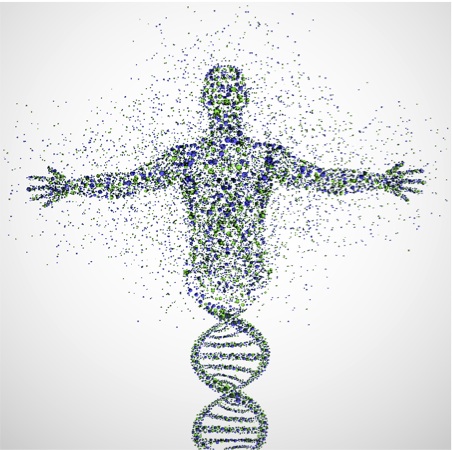 